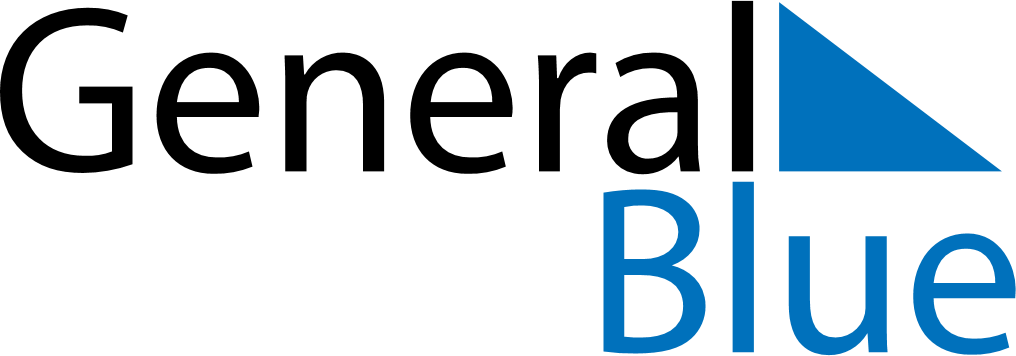 October 2021October 2021October 2021Christmas IslandChristmas IslandSUNMONTUEWEDTHUFRISAT123456789Territory Day10111213141516171819202122232425262728293031